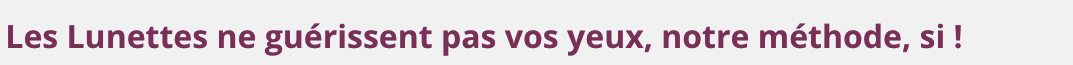 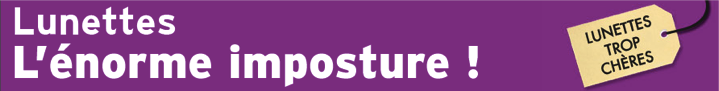 Bienvenue sur le Programme d’Affiliation : « Lunettes, l’énorme imposture »Qu’est-ce que « Lunettes, l’énorme imposture » ?Lunettes, l’énorme imposture » est une méthode permettant d’améliorer naturellement son acuité visuelle et donc de se passer de lunettes ou lentilles de contact.Or 8 français sur 10 portent des lunettes ou des lentilles de contact et en subissent les inconvénients chaque jour.L’audience est donc énorme et correspond forcément à votre audience ou liste d’emails.Le site de promotion de la méthode est optimisé pour obtenir un maximum de conversion.En faisant la promotion de la méthode, par le moyen de votre choix (bannières, emails, pub…) vous obtenez 75 % du chiffre d’affaires généré.C’est la plateforme Clickbank qui sert de plateforme de paiement sécurisé ET de tiers de confiance.Il n’y a aucun document à signer ni formalités à accomplir. Il vous suffit de vous inscrire sur Clickbank (quelques minutes) et de commencer à promouvoir le produit pour être payé chaque mois.* * *Outils de Promotion et liens d'AffiliationSi vous désirez diriger le lien vers la page de vente directement utilisez:http://xxxx.webperf.hop.clickbank.net => Lunettes, l'énorme impostureAttention : Assurez-vous de changer les xxxx par votre ID d'affilié Clickbank pour pouvoir recevoir vos commissions !* * *EMAILS de promotionsEmail 1 => Direct Page de VenteObjet : Combien valent vos yeux ?Voici comment vous payez deux fois plus cher que les habitants des pays voisins, tout en abimant vos yeux :La santé constitue pour chacun un domaine sacré, sur lequel on ne transige pas.Pour garantir les besoins essentiels que sont la santé publique et l’accès aux soins, nous avons depuis très longtemps mis en place des dispositifs comme la sécurité sociale, permettant de couvrir les dépenses de santé de toute la population, quel que soit son âge ou son revenu.En contrepartie, l’Etat régule le secteur médical. Les paliers tarifaires sont connus, et des services publics de santé tels que les hôpitaux publics accessibles à tous.Ce même type de règles strictes s’applique à certaines officines comme les pharmacies. Ainsi, un pharmacien ne peut pas s’installer où il le souhaite, le nombre de pharmacies étant régulé, notamment en fonction du nombre d’habitants d’un secteur donné.Mais… Le secteur de l’optique présente en cela une spécificité unique : il n’est pas régulé comme le sont les autres secteurs médicaux. Les opticiens ne sont pas des professionnels de la santé, mais des commerçants, libres de conduire leurs affaires comme ils le souhaitent.=> Cliquez ici pour en savoir plus. C’est là que réside tout le paradoxe : comme les assurés tendent à considérer que leur santé est absolument primordiale, ils raisonnent avec les opticiens comme ils le font avec leur médecin : sans regarder à la dépense. La sécurité sociale et les mutuelles privées sont supposées aider à amortir ces lourdes dépenses d’optique, mais les remboursements se font de plus en plus symboliques.Cette attitude bien normale pour chacun créé malheureusement ce que l’on appelle un « effet d’aubaine ». De fait, les magasins d’optique poussent comme des champignons. Rien qu’en France par exemple, on dénombre pas moins de 11.422 magasins d’optique !  Et selon l’association UFC que choisir, ce nombre a augmenté de près de 47% depuis 2000, un taux de croissance absolument unique. De fait, il est évident que depuis l’an 2000 les français n’achètent pas 47 %  de lunettes en plus…Mais la rentabilité de ce business est tellement importante, et attractive, que les magasins se multiplient. Une illustration simple : une paire de lunettes coûte en moyenne 470 euros TTC à son acquéreur avec des marges qui peuvent dépasser les… 300%. On comprend mieux les raisons d’un tel engouement…=> Cliquez ici pour voir la vidéo explicative Un scandale de l’optique ?Cette multiplication des magasins d’optique devrait en toute logique amener une concurrence accrue dans le secteur, et au final profiter aux consommateurs. C’est ce qui se passerait dans n’importe quel autre secteur.Pourtant ce n’est pas le cas, loin de là. L’UFC que choisir note ainsi : « Nous voyons l’ouverture de boutiques sans que cette concurrence ne profite aux clients avec des prix en baisse, ce qui est contraire à toute logique économique. »L’explication apparaît hélas assez simple : chaque année, le secteur de l’optique dépense plus de 570 millions d’euros en dépenses marketing. Ainsi, pour vendre plus que les concurrents, il faut davantage faire parler de soi, et donc faire davantage de publicité. Par conséquent, il ne s’agit pas de faire baisser les prix, mais d’augmenter les dépenses publicitaires. Voilà ce qui semble être le seul effet de la concurrence dans ce secteur bien particulier.Marc Simoncini, le fondateur de Sensee.com, a tenté de briser cette situation, avec ce constat amer :« L’optique, je pèse mes mots, c’est un scandale. Il y a un scandale de l’optique en France. C’est un marché qui a été organisé avec des prix artificiellement hauts depuis toujours et qui fait que les Français payent deux à trois fois plus cher leurs lunettes. »Cette situation d’entente entre les acteurs du secteur de l’optique est également entretenue par le fait qu’un seul fournisseur de verres maîtrise l’ensemble du marché français. La plupart des montures vendues sont ainsi équipées de verres de la même marque, dont le nom est inconnu du grand public. Un marché particulièrement bien structuré donc, mais aux dépens des premiers intéressés, les consommateurs.Et cette situation risque fort de perdurer encore longtemps : pour ces derniers, la santé est un domaine à part, où faire jouer la concurrence n’est pas une préoccupation première. Le problème c’est que les opticiens sont avant tout des commerçants, qui savent très bien soigner leurs intérêts.=> Découvrez en cliquant ici comment ne plus être victime de ce système Une autre illustration limpide : toujours selon l’association UFC que choisir, les français payent leurs lunettes au minimum 50 % plus cher que dans les autres pays d’Europe. Leurs lunettes sont-elles pour autant deux fois plus performantes ? Il est évidemment permis d’en douter.Les consommateurs lésés pourront arguer que ces frais excessifs sont pris en charge par leur mutuelle, mais qui va financer les dites mutuelles, sinon les clients eux-mêmes ! A moins de faire appel à une mutuelle moins onéreuse, mais du coup remboursant moins bien… les frais d’optique.Au final le consommateur est systématiquement lésé, que ce soit directement en achetant une coûteuse monture, ou indirectement en finançant sa mutuelle ou le déficit de la sécurité sociale.L’existence d’un scandale de l’optique est donc clairement établie. Ce secteur prend une importance financière énorme et il semble que personne n’ait intérêt à inciter les consommateurs à se passer de lunettes ou lentilles de contact. Pourtant, ceux-ci auraient de leur côté tout intérêt à explorer des solutions alternatives, pour eux comme pour leur proches, afin d’échapper à un marché faussé et inéquitable. => Cliquez ici pour découvrir les solutions alternatives De fait, des options différentes existent, même si personne n’a intérêt à vous en parler, comme nous venons de le voir.Il est communément admis que lorsque notre vue est basse ou qu’elle décline, rien ne permet de la rétablir ou de la corriger, si ce n’est en ayant recours à des solutions connues et coûteuses, lunettes, lentilles de contact, ou opération au laser.Ces méthodes peuvent certes apporter une correction, mais permettent-elles de vraiment améliorer vos yeux ? La réponse est non. Il existe pourtant de multiples solutions pour améliorer notre vision naturelle, quel que soit notre âge, et sans forcément avoir recours à des corrections qui ne font que rendre une mauvaise vue à peu près supportable, sans guérir les yeux.Ainsi, certains aspects de notre état de santé général, comme la fatigue ou des périodes de stress, peuvent affecter notre vue, tout comme ces médicaments ordinaires ou sans prescription pris par habitude. Ces éléments devraient être pris en compte, leurs effets négatifs sur la vision étant trop souvent ignorés.En revanche, les bénéfices de certaines habitudes naturelles, exercices et apports nutritionnels spécifiques sont hélas sous-estimés. Différentes techniques et conseils éprouvés pourraient être dispensés pour aider notre vue à progresser naturellement, sans dépendance aux lunettes de vue, lentilles de contact et autres palliatifs correcteurs.Huit personnes sur dix portent aujourd’hui des lunettes ou des lentilles de contact, mais leurs yeux ne guérissent pas pour autant. Or plus les yeux sont aidés, plus ils deviennent faibles, ce principe simple n’étant pas vraiment mis en avant par les commerçants de l’optique. Alors que  d’autres voies existent pour augmenter ses capacités visuelles naturellement, qui méritent clairement d’être explorées.[SIGNATURE]PS : un ouvrage en particulier traite simplement et sans détours des méthodes naturelles pour retrouver une bonne acuité visuelle. Voici un lien pour ceux qui seraient intéressés, vous arriverez sur une vidéo explicative : => [CLIQUEZ ICI] * * *Email 2 => Direct Page de VenteObjet : Les hommes préhistoriques ne portaient pas de lunettesOn veut vous VENDRE des lunettes. Mais pourquoi ne pas plutôt… guérir vos yeux !8 français sur 10 portent des lunettes ou des lentilles. Est-ce qu’ils guérissent ?La réponse est non.Car si les lunettes et lentilles aident à mieux voir, elles ne guérissent absolument pas les yeux.Vos yeux vont toujours aussi mal. Et vous achetez des lunettes toujours plus puissantes.Mais il est tout à fait possible de s’en passer (même si personne ne veut que vous le sachiez, car vous vendre des lunettes est bien plus rentable, comme l’explique => CETTE VIDEONos lointains ancêtres portaient-ils des lunettes ?Non, car ils n’en avaient pas besoin.Il existe en effet des moyens simples et naturels pour retrouver sa bonne vue.Donc de se passer de lunettes et lentilles pas franchement sexy ni agréables.Et d’économiser des sommes importantes en montures, verres et mutuelles.=> CLIQUEZ ICI POUR SAVOIR COMMENTVoici ce que dit Nathalie, de Bordeaux :« En deux semaines les résultats étaient spectaculaires. Mes lunettes étaient devenues gênantes. Je n’en avais plus besoin. C’est absolument fou de constater que l’on nous cache le fait que nos yeux, comme le reste de notre corps, peuvent guérir. La vue qui baisse n’est pas une fatalité ! C’est comme si on avait un rhume toute sa vie, et qu’on ne le soignait pas, alors que c’est possible. Aujourd’hui, je ne porte plus de lunettes, et mes amis me trouvent rajeunie de 10 ans ».=> CLIQUEZ ICI POUR GUÉRIR DÉFINITIVEMENT VOS YEUX [SIGNATURE] * * *Email 3 => Direct Page de VenteObjet : Information importante concernant votre santéAvez-vous déjà remarqué le nombre de publicités que vous voyez pour les opticiens ?Tout est fait pour vous pousser à acheter lunettes et lentilles correctrices.Des célébrités sont même payées grassement pour vous inciter à acheter telle ou telle marque.Mais avez-vous déjà vu des publicités pour d’autres domaines médicaux ?Bien sûr que non.Car contrairement à ce que l’on a trop tendance à croire, l’optique n’est pas un domaine médical, mais… commercial.Il ne s’agit pas de vous soigner, mais de vous vendre des lunettes et des lentilles.8 français sur 10 portent des lunettes ou des lentilles. Est-ce qu’ils guérissent ?La réponse est non.Car si les lunettes et lentilles aident à mieux voir, elles ne guérissent absolument pas les yeux.Et c’est un cercle vicieux car plus les yeux sont aidés, plus ils deviennent faibles. Mais ça, personne ne va pour vous le dire, car on veut que vous achetiez toujours plus de lunettes. Des lunettes toujours plus puissantes.Alors qu’il est tout à fait possible de guérir ses yeux.Nos lointains ancêtres portaient-ils des lunettes ?Non, car ils n’en avaient pas besoin.Si aujourd’hui, 8 personnes sur 10 en ont besoin, c’est parce que nous ne traitons pas le problème de la vue. Dès le plus jeune âge, si la vue baisse, on met des lunettes et on laisse les choses se dégrader.Il existe pourtant des moyens simples et naturels pour retrouver sa bonne vue.Donc de se passer de lunettes et lentilles pas franchement sexy ni agréables.Et d’économiser des sommes importantes en montures, verres et mutuelles.Voici ce que dit Nathalie, de Bordeaux :« En deux semaines les résultats étaient spectaculaires. Mes lunettes étaient devenues gênantes. Je n’en avais plus besoin. C’est absolument fou de constater que l’on nous cache le fait que nos yeux, comme le reste de notre corps, peuvent guérir. La vue qui baisse n’est pas une fatalité ! C’est comme si on avait un rhume toute sa vie, et qu’on ne le soignait pas, alors que c’est possible. Aujourd’hui, je ne porte plus de lunettes, et mes amis me trouvent rajeunie de 10 ans ».=> CLIQUEZ ICI POUR GUÉRIR DÉFINITIVEMENT VOS YEUXSachez également qu’en France :– les lunettes coûtent en moyenne deux fois plus cher que chez nos voisins européens ;– que depuis l’an 2000, le nombre d’opticiens a augmenté de 47 % (oui, 47 % !) ;– que dans aucun autre pays il n’y a autant de magasins d’optique par habitant ;– et que leurs marges atteignent parfois les 300 %.Cessez de vous faire avoir, arrêtez de croire ce que l’on vous raconte pour vous faire dépenser votre argent. Vous pouvez facilement et durablement retrouver tout ou partie de votre bonne vue.=> CLIQUEZ ICI POUR SAVOIR COMMENT[SIGNATURE]  * * *EMAILS avec 50% de REMISE sur le produitEmail 1 => Direct Page de Vente avec Réduction sur le Produit de 50%Objet : [Exceptionnel] : Baisse de prix !Chères lectrices, Chers lecteurs,Aujourd’hui je vous propose une Offre Exceptionnel, le guide « Lunettes, l’énorme imposture » à moitié prix !En le commandant maintenant, en utilisant le lien ci-dessous, il sera pour vous à 14,90 euros au lieu de 29,90 euros :=> Cliquez ici pour bénéficier de votre promotion de 50%Attention, cette offre est limitée et prendra fin demain ! Saisissez cette chance et commandez dès maintenant, avant qu’il ne soit trop tard.[Signature]* * * Email 2 => Direct Page de Vente avec Réduction sur le Produit de 50%Objet : Dernières heures ! (le prix double !)++PRENOM++,Il ne reste plus que quelques heures pour bénéficier de l’offre exceptionnel de 50% de remise sur le prix du guide  « Lunettes, l’énorme imposture ».Attention dès demain le prix double !!N’attendez plus, en le commandant maintenant, vous pouvez vous le procurer à 14,90 euros au lieu de 29,90 euros :=> Cliquez ici pour bénéficier de votre promotion de 50%[Signature]* * * Email 3 => Direct Page de Vente avec Réduction sur le Produit de 50%Objet : Ce n’est pas ma faute ++PRENOM++++PRENOM++,Ce n’est pas ma faute, malgré mes relances vous avez choisi de ne pas profiter de l’offre de 50% de remise sur le prix du guide «Lunettes, l’énorme imposture ».Vous pouvez toujours acheter le guide mais sans la remise en vous rendant ici => CLIQUEZ ICI A bientôt,[SIGNATURE]* * *ARTICLES de promotionsLes liens vers les articles sont sous la forme : http://xxxx.webperf.hop.clickbank.net/?pid=c101&tid=[trackingID]Article 1 : Les 10 raisons pour lesquelles vous ne voulez plus porter de lunetteshttp://xxxx.webperf.hop.clickbank.net/?pid=c101&tid=[trackingID]Email : Les 10 raisons pour lesquelles vous ne voulez plus porter de lunettesVous pensez que vos lunettes aident vos yeux à mieux voir ? Que la dégradation de vos capacités visuelles est irrémédiable ?Notre façon de vivre a considérablement changé, en étant de plus en plus exigeante avec nos yeux. Combien de fois ceux-ci se sont révélés douloureux en regardant la télévision ou devant votre écran d’ordinateur pendant vos longues journées de travail ?En France, 80 % de la population porte lunettes ou lentilles. Toutefois, à l’étranger, ce ratio est bien inférieur. Pourquoi selon vous ?Cliquez ici et découvrez => Les 10 raisons pour lesquelles vous ne voulez plus porter de lunettes* * *Article 2 : Comment retrouver une bonne vue de manière naturelle ?http://xxxx.webperf.hop.clickbank.net/?pid=c102&tid=[trackingID]Email : Comment retrouver une bonne vue de manière naturelle ?Huit personnes sur dix portent aujourd’hui des lunettes ou des lentilles de contact, mais leurs yeux ne guérissent pas pour autant.Or plus les yeux sont aidés, plus ils deviennent faibles. Vous vous en doutez ce principe simple n’est pas vraiment mis en avant par les commerçants de l’optique.Pourtant différentes techniques et conseils éprouvés pourraient être dispensés pour aider notre vue à progresser naturellement, sans dépendance aux lunettes de vue, lentilles de contact et autres palliatifs correcteurs.Pour découvrir comment retrouver une bonne vue de manière naturelle => Rendez-vous ici * * *Article 3 : Les hommes préhistoriques ne portaient pas de lunettes…http://xxxx.webperf.hop.clickbank.net/?pid=c103&tid=[trackingID]Email : Les hommes préhistoriques ne portaient pas de lunettes…8 français sur 10 portent des lunettes ou des lentilles. Est-ce qu’ils guérissent ?Bien sûre que NON !Si aujourd’hui, 8 personnes sur 10 en ont besoin, c’est parce que nous ne traitons pas le problème de la vue. Dès le plus jeune âge, si la vue baisse, on met des lunettes et on laisse les choses se dégrader.Il existe pourtant des moyens simples et naturels pour retrouver sa bonne vue.Donc de se passer de lunettes et lentilles pas franchement sexy ni agréables.Et d’économiser des sommes importantes en montures, verres et mutuelles.=> Voici pourquoi nos lointains ancêtres n’avaient pas besoin de lunettes* * *Article 4 : 3 exercices naturels pour garder vos yeux en pleine santéhttp://xxxx.webperf.hop.clickbank.net/?pid=c104&tid=[trackingID]Email : 3 exercices naturels pour garder vos yeux en pleine santéL’état de nos yeux en dit long sur nos habitudes de vie : Yeux Piquants, Fatigués, Strabisme, Astigmatisme…  De nos jours, les pathologies oculaires se développent rapidement.De plus en plus sollicité et soumis au dictat des écrans comme le téléphone portable, les tablettes, la télévision, les consoles de jeux  et autres multimédias, les conséquences pour les yeux sont loin d’être anodines.Je suis tombé récemment sur un article vraiment très intéressant qui résume bien cette situation et apporte des solutions concrètes pour reposer et renforcer nos yeux.=> Voici 3 exercices de « yoga des yeux » qui vont aiderons à reposer et renforcer vos yeux* * *BANNIERES de promotionsLes liens des bannières dirigent directement vers la page de vente : ==> http://xxxx.webperf.hop.clickbank.net/ <==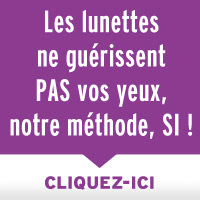 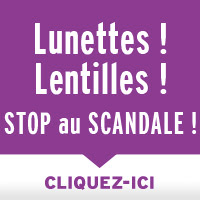 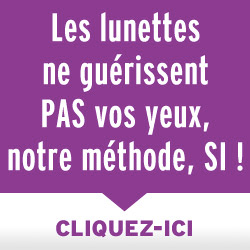 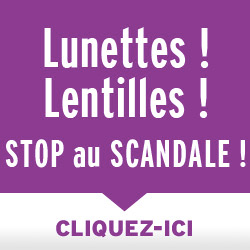 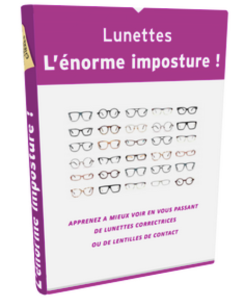 © 2017 Lunettes-enorme-imposture.com - Tous droits réservés.